8th GRADE FIS FOOTBALL SCHEDULEAll B Team Games Begin at 5:30pm, directly followed by A Team   9/6	      FIS @ El Campo           9/13	      Stafford @ FIS   9/20		FIS @ Sweeny   9/27	     Royal @ FIS (One Game Only)           10/4	        FIS @ Needville   10/11	FIS @ West Brazos   10/18	FIS @ Bay City   10/25	Wharton @ FIS (one game)   11/1	        Clute @ FIS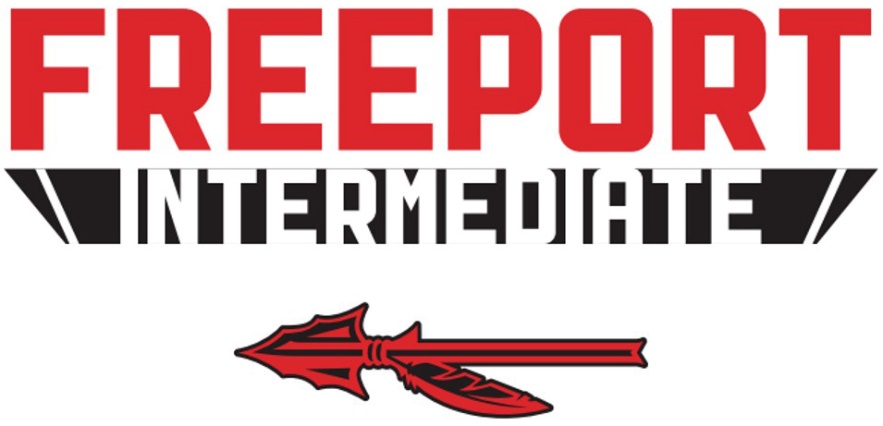 